Curriculum Focus 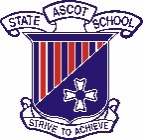 Year 4 Term OverviewTerm 12024Office: 3326 9333Absence: 3326 9360https://ascotss.eq.edu.au/www.facebook.com/AscotSSEnglish Mathematics In English the focus will be on these areas:Reading/Writing:Students will be:-reading ‘Bungawitta’ and using an inquiry focus to research the outback and create a new episode to fit in between chapters-answer comprehension questions relating to chapters in ‘Bungawitta’-use language features such as noun groups, verbs, adverbs and phrases to add detail to texts-create a structured text (orientation, complication and resolution) to explain ideas for an audience- create a text that shows how images and detail can be used to extend ideas in writing -demonstrate an understanding of grammar and apply to writing-uses accurate spelling and punctuation to written tasks-regular practice of re-reading written work-using resources to edit work to improve meaningSpeaking and Listening:-class discussions-oral presentations individual, pairs, group-practice reading writing tasks aloud to peers and the classSpelling: Taught daily – individualised lists for studentsSpelling activities related to word meaningSpelling activities completed for homeworkReading Groups: Students will focus on the following comprehension strategies: Self-Monitoring VisualisingMaking ConnectionsQuestioningSummarisingInferencingActivating prior knowledgeNumber:solve problems involving multiplying or dividing natural numbers by multiples and powers of 10 without a calculator, using the multiplicative relationship between the place value of digits Problem solving and inquiry-based questioningMultiplication and related division factsPlace value to at least tens of thousandscount and represent fractions on a number linestudents use their understanding of place value to represent tenths and hundredths in decimal form and to multiply natural numbers by multiples of 10In English the focus will be on these areas:Reading/Writing:Students will be:-reading ‘Bungawitta’ and using an inquiry focus to research the outback and create a new episode to fit in between chapters-answer comprehension questions relating to chapters in ‘Bungawitta’-use language features such as noun groups, verbs, adverbs and phrases to add detail to texts-create a structured text (orientation, complication and resolution) to explain ideas for an audience- create a text that shows how images and detail can be used to extend ideas in writing -demonstrate an understanding of grammar and apply to writing-uses accurate spelling and punctuation to written tasks-regular practice of re-reading written work-using resources to edit work to improve meaningSpeaking and Listening:-class discussions-oral presentations individual, pairs, group-practice reading writing tasks aloud to peers and the classSpelling: Taught daily – individualised lists for studentsSpelling activities related to word meaningSpelling activities completed for homeworkReading Groups: Students will focus on the following comprehension strategies: Self-Monitoring VisualisingMaking ConnectionsQuestioningSummarisingInferencingActivating prior knowledgeSpace:identify line and rotational symmetry in plane shapes and create symmetrical patternscreate and interpret grid referencesIn English the focus will be on these areas:Reading/Writing:Students will be:-reading ‘Bungawitta’ and using an inquiry focus to research the outback and create a new episode to fit in between chapters-answer comprehension questions relating to chapters in ‘Bungawitta’-use language features such as noun groups, verbs, adverbs and phrases to add detail to texts-create a structured text (orientation, complication and resolution) to explain ideas for an audience- create a text that shows how images and detail can be used to extend ideas in writing -demonstrate an understanding of grammar and apply to writing-uses accurate spelling and punctuation to written tasks-regular practice of re-reading written work-using resources to edit work to improve meaningSpeaking and Listening:-class discussions-oral presentations individual, pairs, group-practice reading writing tasks aloud to peers and the classSpelling: Taught daily – individualised lists for studentsSpelling activities related to word meaningSpelling activities completed for homeworkReading Groups: Students will focus on the following comprehension strategies: Self-Monitoring VisualisingMaking ConnectionsQuestioningSummarisingInferencingActivating prior knowledgeStatistics:create many-to-one data displays, assess the suitability of displays for representing data and discuss the shape of distributions and variation in dataScienceHumanities and Social Sciences Forces:In this unit:  -Students will explore the inquiry question: How do contact and non-contact forces affect interactions between objects?Students will: follow the LAUNCH process to research, investigate and learn how types of forces react differently with objects.Through investigating games, students learn about forces. Students will make predictions, ask questions, record observations and explain their findings. They will communicate their knowledge using words and labelled diagrams.  Key Inquiry Question - Who has left a footprint in Australia?  How has it shaped our country? -Students will investigate how Australia has changed over time and continues to change. -Students will explore how certain events in our history have particular significance for people, for a range of reasons. -They will explore concept of change, discovering ways in which the past has made us who we are through examining the diversity of experiences of people in Australia prior to 1788 and the events and causes of the establishment of the first British colony. TechnologiesThe Arts Students will use the LAUNCH Design Cycle to design and create a game that will be enjoyable to play by children of their age, demonstrating their knowledge of contact and non-contact forces. Visual Art: To be assessed in Term 3Students will use the LAUNCH Design Cycle to design and create a game that will be enjoyable to play by children of their age, demonstrating their knowledge of contact and non-contact forces. Media: To be assessed in Term 2Students will use the LAUNCH Design Cycle to design and create a game that will be enjoyable to play by children of their age, demonstrating their knowledge of contact and non-contact forces. Drama: In Drama, students perform a scripted drama of ‘The Twits’.  Students learn to use relationships, tension, time and place when performing to their peers.  Students will use the LAUNCH Design Cycle to design and create a game that will be enjoyable to play by children of their age, demonstrating their knowledge of contact and non-contact forces. Dance: To be assessed in Term 3Students will use the LAUNCH Design Cycle to design and create a game that will be enjoyable to play by children of their age, demonstrating their knowledge of contact and non-contact forces. Classroom music: Students will perform, compose, and analyse music using the following musical elements: Rhythm: Ta, Ti-ti, Za, Tika-Tika, Toom and Four; rhythmic patterns on percussion; ties Pitch: singing with musicality; do, re, mi, so, la; staff; melodic patterns on percussion; treble clef; Major 2nds, minor 3rds, Perfect 4ths; Perfect 5ths Tempo: Fast/Slow; Presto/Largo; other variations of tempo Form: Ostinato; repeat; phrasing; same/different; Question/Answer; other Timbre: Woodwind, Percussion Texture: Canon; part-work Health and Physical Education Japanese (if applicable)Health:	-Students examine influences that strengthen their identities, including their heritage and culture.Students will learn basic Japanese greeting and formulaic expressions. To support their learning, they will learn basic classroom instructions such as:‘listen, sit down and stand up’.-They will learn to respond to and state their own name and to ask others their name. -They will learn to state what they like. -Students will notice differences in Japanese and Australian customs, for example bowing and emphasis on politeness. -Students will combine their knowledge of names, formulaic expressions and likes to introduce themselves to other Japanese speakers, using appropriate body language.-They will develop a growing understanding of the Japanese sound system by listening to their teacher and other Japanese speakers.Physical Education: Pool:Water Safety/Survival Skills and Stroke Development. -Students will demonstrate safe practices and increasing confidence in water activities. -Students will be performing aquatic skills such as Sculling in various body positions, propulsions using the survival strokes Freestyle/breaststroke/ and side stroke.Field:-Students will aim to improve their athletic skills on the field.Students will learn basic Japanese greeting and formulaic expressions. To support their learning, they will learn basic classroom instructions such as:‘listen, sit down and stand up’.-They will learn to respond to and state their own name and to ask others their name. -They will learn to state what they like. -Students will notice differences in Japanese and Australian customs, for example bowing and emphasis on politeness. -Students will combine their knowledge of names, formulaic expressions and likes to introduce themselves to other Japanese speakers, using appropriate body language.-They will develop a growing understanding of the Japanese sound system by listening to their teacher and other Japanese speakers.